НАРОДНЫЙ ХУРАЛ РЕСПУБЛИКИ БУРЯТИЯПОСТАНОВЛЕНИЕот 1 июля 2015 г. N 1282-VОБ УТВЕРЖДЕНИИ ПОЛОЖЕНИЯ ОБ УПОЛНОМОЧЕННОМ ПРЕДСТАВИТЕЛЕКОРЕННЫХ МАЛОЧИСЛЕННЫХ НАРОДОВ РОССИЙСКОЙ ФЕДЕРАЦИИВ НАРОДНОМ ХУРАЛЕ РЕСПУБЛИКИ БУРЯТИЯВ целях представления в Народном Хурале Республики Бурятия интересов коренных малочисленных народов Российской Федерации, проживающих на территории Республики Бурятия, повышения эффективности правового регулирования вопросов организации и обеспечения защиты их исконной среды обитания и традиционного образа жизни и в соответствии со статьями 6 и 20 Закона Республики Бурятия "О Народном Хурале Республики Бурятия" Народный Хурал Республики Бурятия постановляет:(в ред. Постановления Народного Хурала РБ от 31.10.2018 N 190-VI)1. Утвердить Положение об уполномоченном представителе коренных малочисленных народов Российской Федерации в Народном Хурале Республики Бурятия (прилагается).(в ред. Постановления Народного Хурала РБ от 31.10.2018 N 190-VI)2. Настоящее постановление вступает в силу через десять дней после дня его официального опубликования.3. Уполномоченный представитель коренных малочисленных народов, проживающих на территории Республики Бурятия, в Народном Хурале Республики Бурятия пятого созыва избирается на период до истечения срока полномочий депутатов Народного Хурала Республики Бурятия указанного созыва.Исполняющий обязанностиПредседателя Народного ХуралаРеспублики БурятияВ.А.ПАВЛОВПриложениек ПостановлениюНародного ХуралаРеспублики БурятияПОЛОЖЕНИЕОБ УПОЛНОМОЧЕННОМ ПРЕДСТАВИТЕЛЕ КОРЕННЫХ МАЛОЧИСЛЕННЫХНАРОДОВ РОССИЙСКОЙ ФЕДЕРАЦИИ В НАРОДНОМ ХУРАЛЕ РЕСПУБЛИКИБУРЯТИЯ1. Настоящее Положение определяет правовое положение, основные задачи и компетенцию уполномоченного представителя коренных малочисленных народов Российской Федерации, проживающих на территории Республики Бурятия, в Народном Хурале Республики Бурятия (далее - уполномоченный представитель).(в ред. Постановления Народного Хурала РБ от 31.10.2018 N 190-VI)2. Уполномоченным представителем является член общественной организации в сфере защиты прав и законных интересов коренных малочисленных народов Российской Федерации в Республике Бурятия, избранный на заседании Народного Хурала Республики Бурятия (далее - Народный Хурал) большинством голосов от установленного числа депутатов Народного Хурала открытым голосованием.(в ред. Постановлений Народного Хурала РБ от 31.10.2018 N 190-VI, от 26.04.2022 N 2147-VI)3. Уполномоченным представителем может быть избран гражданин Российской Федерации, достигший ко дню назначения возраста 30 лет, имеющий высшее образование, обладающий познаниями в области прав и свобод человека и гражданина, опытом их защиты.4. Уполномоченный представитель избирается на срок полномочий состава депутатов одного созыва Народного Хурала. Деятельность уполномоченного представителя носит совещательный и консультативный характер и осуществляется на общественных началах.5. Общественные организации, основной уставной целью которых является защита прав и законных интересов коренных малочисленных народов Российской Федерации, имеющие государственную регистрацию на территории Республики Бурятия, вносят в Народный Хурал предложения о кандидатурах для избрания на должность уполномоченного представителя.(в ред. Постановления Народного Хурала РБ от 31.10.2018 N 190-VI)Абзац исключен с 31 октября 2018 года. - Постановление Народного Хурала РБ от 31.10.2018 N 190-VI.6. К представлению о кандидатах для избрания на должность уполномоченного представителя, вносимому в ответственный комитет Народного Хурала, прилагаются следующие документы:1) копии уставных документов, заверенные постоянно действующим руководящим органом общественной организации;2) протокол (выписка из протокола), иное решение общественной организации о выдвижении кандидата на должность уполномоченного представителя;3) копия паспорта или иного документа, удостоверяющего личность кандидата;4) копия документа, подтверждающая наличие у кандидата высшего образования;5) письменное заявление кандидата.7. Уполномоченный представитель начинает свою деятельность со дня принятия Народным Хуралом решения об избрании его уполномоченным представителем.8. Председатель Народного Хурала выдает уполномоченному представителю удостоверение. Форма удостоверения утверждается Председателем Народного Хурала. Удостоверение подлежит возврату в Народный Хурал в связи с прекращением полномочий уполномоченного представителя.9. Уполномоченный представитель прекращает свою деятельность со дня принятия Народным Хуралом решения о подтверждении полномочий нового уполномоченного представителя, а также в случаях, установленных пунктом 10 настоящего Положения.Решения Народного Хурала принимаются в форме постановления в порядке, установленном Регламентом Народного Хурала.10. Полномочия уполномоченного представителя прекращаются досрочно в случаях:1) прекращения гражданства Российской Федерации или наличия гражданства (подданства) иностранного государства либо вида на жительство или иного документа, подтверждающего право на постоянное проживание гражданина Российской Федерации на территории иностранного государства;(пп. 1 в ред. Постановления Народного Хурала РБ от 16.11.2023 N 217-VII)2) выезда его на постоянное место жительства за пределы Республики Бурятия;3) признания его решением суда, вступившим в законную силу, ограниченно дееспособным или недееспособным;4) вступления в отношении его в законную силу обвинительного приговора суда;5) его смерти или объявления его решением суда, вступившим в законную силу, умершим;6) признания его решением суда, вступившим в законную силу, безвестно отсутствующим;7) его письменного заявления о сложении полномочий;8) досрочного прекращения полномочий Народного Хурала.11. В случае досрочного прекращения полномочий уполномоченного представителя Народный Хурал принимает решение по основаниям, указанным в пункте 10 Положения, на ближайшей сессии Народного Хурала.Решение принимается в форме постановления, которое вносится ответственным комитетом Народного Хурала.12. В случае досрочного прекращения полномочий уполномоченного представителя новый уполномоченный должен быть избран в течение трех месяцев со дня досрочного прекращения полномочий предыдущего представителя, в порядке, установленном пунктом 5 настоящего Положения.13. Уполномоченный представитель вправе:1) участвовать в разработке законодательных актов по вопросам организации и обеспечения защиты исконной среды обитания и традиционного образа жизни коренных малочисленных народов Российской Федерации, проживающих на территории Республики Бурятия;(в ред. Постановления Народного Хурала РБ от 31.10.2018 N 190-VI)2) присутствовать на заседаниях Народного Хурала, участвовать в заседаниях Совета Народного Хурала, комитетов Народного Хурала, Молодежной палаты при Народном Хурале, в работе совещаний, комиссий, рабочих групп Народного Хурала при рассмотрении вопросов организации и обеспечения защиты исконной среды обитания и традиционного образа жизни коренных малочисленных народов Российской Федерации, проживающих на территории Республики Бурятия;(в ред. Постановления Народного Хурала РБ от 31.10.2018 N 190-VI)3) осуществлять прием граждан, рассматривать жалобы, касающиеся нарушения прав коренных малочисленных народов Российской Федерации, и жалобы на решения или действия (бездействие) органов государственной власти Республики Бурятия, органов местного самоуправления, организаций и предприятий, их должностных лиц, нарушающих права коренных малочисленных народов Российской Федерации;(в ред. Постановления Народного Хурала РБ от 31.10.2018 N 190-VI)4) направлять органам государственной власти Республики Бурятия, органам местного самоуправления, организациям и предприятиям, их должностным лицам, в решениях или действиях (бездействии) которых он усматривает нарушения прав коренных малочисленных народов Российской Федерации, свое заключение, содержащее рекомендации относительно возможных и необходимых мер по восстановлению нарушенных прав коренных малочисленных народов Российской Федерации и предотвращению подобных нарушений в дальнейшем;(в ред. Постановления Народного Хурала РБ от 31.10.2018 N 190-VI)5) получать в установленном порядке документы, справочные и иные материалы, необходимые для решения вопросов, определенных настоящим Положением.14. Уполномоченный представитель обязан:1) соблюдать Конституцию Российской Федерации, федеральное и республиканское законодательство, нормативные правовые акты Народного Хурала, настоящее Положение;2) представлять ежегодно не позднее 31 марта года, следующего за отчетным, в Народный Хурал доклад по вопросам организации и обеспечения защиты исконной среды обитания и традиционного образа жизни, соблюдения прав и законных интересов коренных малочисленных народов Российской Федерации, проживающих на территории Республики Бурятия.(в ред. Постановления Народного Хурала РБ от 31.10.2018 N 190-VI)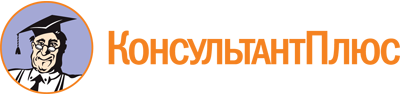 Постановление Народного Хурала РБ от 01.07.2015 N 1282-V
(ред. от 16.11.2023)
"Об утверждении Положения об уполномоченном представителе коренных малочисленных народов Российской Федерации в Народном Хурале Республики Бурятия"Документ предоставлен КонсультантПлюс

www.consultant.ru

Дата сохранения: 01.06.2024
 Список изменяющих документов(в ред. Постановлений Народного Хурала РБ от 31.10.2018 N 190-VI,от 26.04.2022 N 2147-VI, от 16.11.2023 N 217-VII)Список изменяющих документов(в ред. Постановлений Народного Хурала РБ от 31.10.2018 N 190-VI,от 26.04.2022 N 2147-VI, от 16.11.2023 N 217-VII)